Postura Teológica IEDJ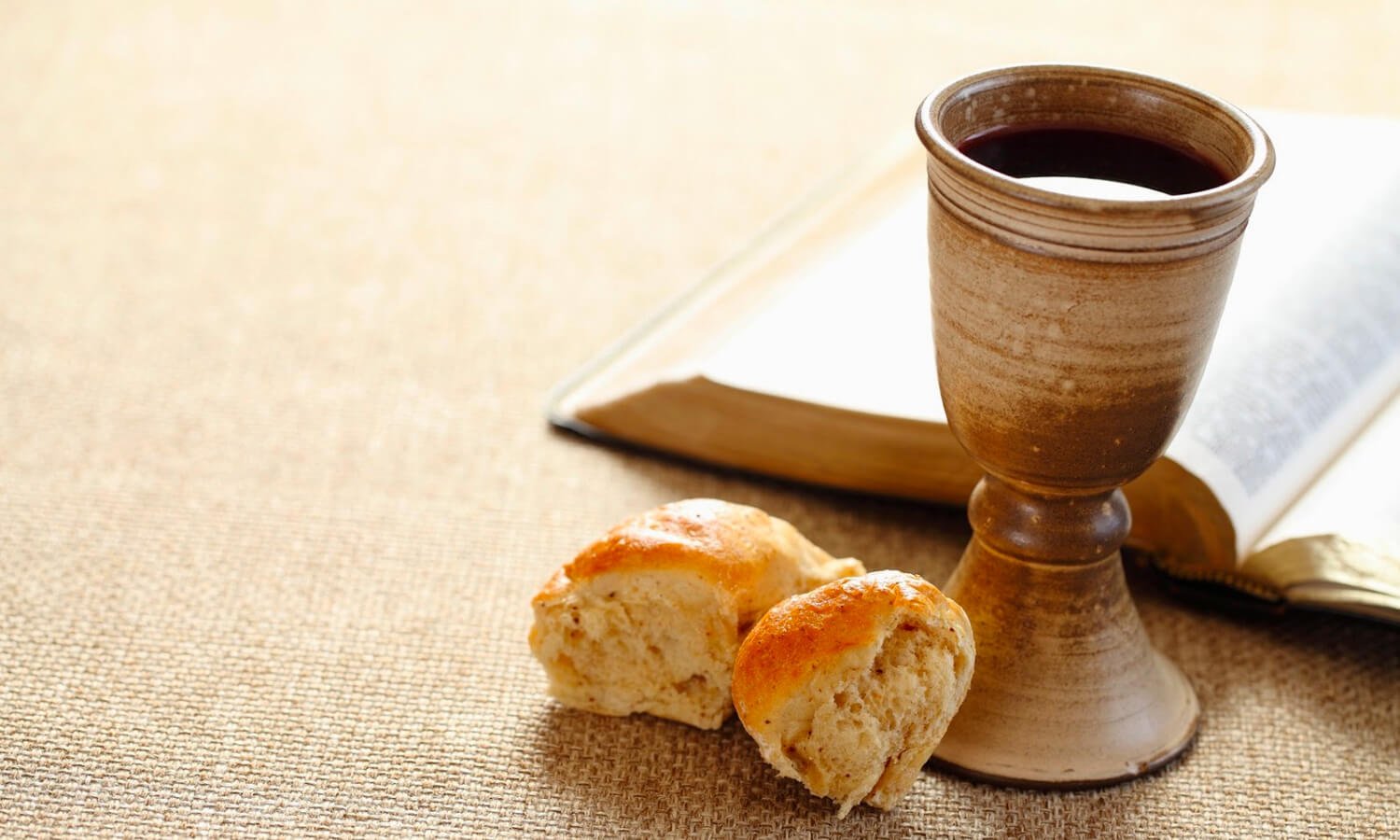 LA CENA DEL SEÑORORDENANZAS:   La fe cristiana entiende que hay una serie de actos que Dios “Ordena” y requiere específicamente obediencia de los creyentes, y que Dios bendice a las personas que los cumplen, la mayoría de las tradiciones cristianas utilizan la palabra “Sacramento”. Nosotros siguiendo el precepto de llamar las cosas por su nombre Bíblico, utilizaremos la palabra: ORDENANZA. Y aunque otras tradiciones cristianas, reconocen: el bautismo, la Cena de Señor, el Matrimonio, y la Extremaunción, etc.Nosotros reconocemos dos ORDENANZAS: El Bautismo ordenado por Cristo en Mt 28:19 La Cena del Señor, ordenada por Cristo, según expresada en 1 Corintios 11-23-26. Veamos…. La Cena del Señor, se considera la segunda Ordenanza reconocida por nosotros a la luz de 1Cor 11-23-26. y según lo instituido por el Señor en los evangelios: Mateo 26:17-29, Marcos 14:12-25, Lucas 22:7-23 y Juan 13:21-30 ; Con base en lo enseñado en el Libro de los Hechos, “nosotros nos reuniremos el primer día de cada semana para celebrar la Cena del Señor.” (Hechos 20:7) A diferencia de otras tradiciones, nosotros creemos que no sólo el pastor oficia la Cena del Señor; los ancianos(as) y diáconos(as) toman parte activa en presidir la celebración, aún cuando el pastor esté presente. Creemos que el dueño de la mesa es EL SEÑOR…así que quien invita a la mesa es el Señor, hasta el ministro mismo o quien preside es un invitado a la mesa, en este orden de ideas, nadie puede excluir a nadie a participar de la cena.Cada Creyente Convertido, debe saber que tiene la responsabilidad de examinarse a sí mismo ante Dios, en preparación para sentarse a la mesa; esta práctica se conoce como: “MESA ABIERTA”. En este sentido entendemos que la Mesa Abierta No significa participar de cualquier forma, participa aquel o aquella que ha experimentado el Amor Transformador de la cruz y está dispuesto a vivir en ese pacto de amor según lo descrito en 2 Corintios 5:17-21. LA CENA DEL Señor se hace en memoria del Sacrificio de Cristo en la cruz por nuestros pecados, y nos permite reafirmar el pacto de amor que nos une a Dios, y evoca las bodas del Cordero. Veamos Mt 26:29 y Apoc. 19:9.   Los elementos utilizados son solo simbólicos, y estos pueden variar dependiendo de los recursos y de la cultura eclesiástica de cada congregación. Nosotros NO creemos en lo conocido como “Transubstanciación”, implicando esto que NO se trata de comer y beber literalmente la carne y la sangre del Señor, respectivamente.Nosotros, afirmamos que en la Cena del Señor:Proclamamos la muerte y la resurrección de Cristo, hasta que él venga.Celebramos el evento decisivo de nuestra fe.Afirmamos la presencia del Señor viviente en medio de la iglesia.Nos unimos como miembros de la familia de Dios alrededor de la mesa.Tenemos un momento de comunión personal con el Señor.Afirmamos nuestra unidad como cuerpo de Cristo.Proclamamos la victoria final de Cristo como Señor de la vida sobre las fuerzas de la muerte.Renovamos semanalmente el pacto que nos une al Señor y los unos con los otros.El mismo Señor es quien nos invita a participar.Revisado y reafirmado 2022https://discipulosdejesucristo.com/posturas-teol%C3%B3gicas